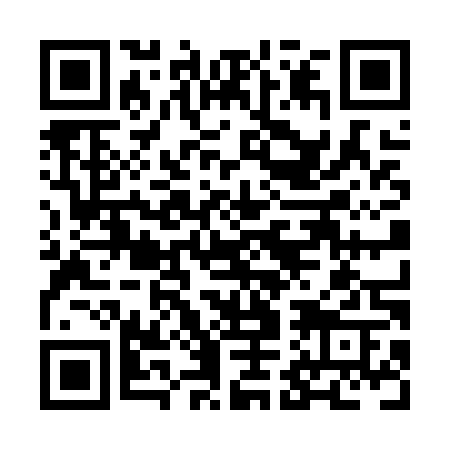 Ramadan times for Triton West, Newfoundland and Labrador, CanadaMon 11 Mar 2024 - Wed 10 Apr 2024High Latitude Method: Angle Based RulePrayer Calculation Method: Islamic Society of North AmericaAsar Calculation Method: HanafiPrayer times provided by https://www.salahtimes.comDateDayFajrSuhurSunriseDhuhrAsrIftarMaghribIsha11Mon6:066:067:331:225:197:127:128:4012Tue6:036:037:311:225:207:147:148:4213Wed6:016:017:291:225:217:157:158:4314Thu5:595:597:271:215:237:177:178:4515Fri5:575:577:251:215:247:187:188:4716Sat5:555:557:231:215:257:207:208:4817Sun5:525:527:211:215:267:227:228:5018Mon5:505:507:181:205:287:237:238:5219Tue5:485:487:161:205:297:257:258:5320Wed5:455:457:141:205:307:267:268:5521Thu5:435:437:121:195:317:287:288:5722Fri5:415:417:101:195:337:297:298:5923Sat5:385:387:081:195:347:317:319:0024Sun5:365:367:061:195:357:327:329:0225Mon5:345:347:031:185:367:347:349:0426Tue5:315:317:011:185:377:367:369:0627Wed5:295:296:591:185:397:377:379:0828Thu5:265:266:571:175:407:397:399:0929Fri5:245:246:551:175:417:407:409:1130Sat5:225:226:531:175:427:427:429:1331Sun5:195:196:511:165:437:437:439:151Mon5:175:176:481:165:447:457:459:172Tue5:145:146:461:165:457:467:469:193Wed5:125:126:441:165:467:487:489:214Thu5:095:096:421:155:487:497:499:225Fri5:075:076:401:155:497:517:519:246Sat5:045:046:381:155:507:527:529:267Sun5:025:026:361:145:517:547:549:288Mon4:594:596:341:145:527:567:569:309Tue4:574:576:321:145:537:577:579:3210Wed4:544:546:291:145:547:597:599:34